Publicado en  el 23/09/2014 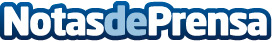 UN NV400 MÁS POTENTE CON NUEVOS MOTORESLa nueva NV400 se basa en su gran reputación para crear una formidable gama de vehículos de elevada eficiencia que responden a la actual demanda de furgones de trabajo prácticos y con un bajo coste de uso.Datos de contacto:NISSANNota de prensa publicada en: https://www.notasdeprensa.es/un-nv400-mas-potente-con-nuevos-motores_1 Categorias: Automovilismo Industria Automotriz http://www.notasdeprensa.es